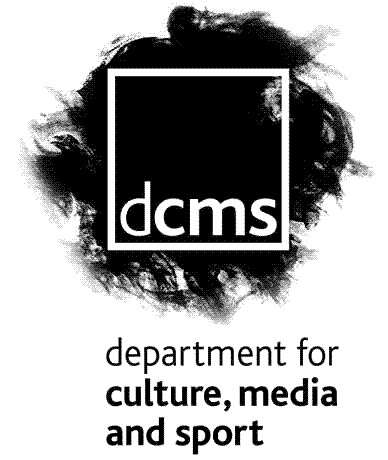 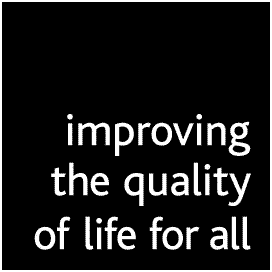 PPLANS FOR THE LEGACY FROM THE 2012 OLYMPIC AND PARALYMPIC GAMESThis document sets out the Government’s plans for the legacy from the 2012 Olympic and Paralympic Games.The Coalition Agreement committed the Government to producing a safe and secure Games that leave a lasting legacy.  Our task is not only to ensure that the Games are a success as iconic sporting occasions but also that we make the most of the Games for the nation.   We as Government will focus on four areas in doing this:Harnessing the United Kingdom’s passion for sport to increase grass roots participation, particularly by young people – and to encourage the whole population to be more physically activeExploiting to the full the opportunities for economic growth offered by hosting the GamesPromoting community engagement and achieving participation across all groups in society through the Games; andEnsuring that the OIympic Park can be developed after the Games as one of the principal drivers of regeneration in East London.This is a plan produced by the UK Government.  However the Games’ legacy is being driven across the UK and beyond by a rich variety of organisations, communities and individuals, including: the London Organising Committee for the Olympic and Paralympic Games (LOCOG) and the Olympic Delivery Authority (ODA); the British Olympic Association (BOA) and British Paralympic Association (BPA); Sport England and UK Sport; the Mayor of London, the Olympic Park Legacy Company and the host boroughs (Barking and Dagenham, Greenwich, Hackney, Newham, Tower Hamlets, Waltham Forest); the Nations and Regions Group established by Government and LOCOG to achieve maximum benefits from the Games and their legacy across the UK; devolved administrations in the nations and a large number of other local authorities across the UK; the Games’ sponsors and other businesses; and many third sector organisations operating at national and local levels.  A small number of examples of the great work already going on across the country are included in this plan, but there are many hundreds of others.  Building Britain’s passion for sport and a more Active Nation The Government is committed to delivering a sporting legacy for young people, and to bringing back a culture of competitive sport in schools.  School sport is in a good position in this country – and we give thanks to the thousands of people in schools, and in communities, who make sport happen every day.  However, levels of competitive sport are not as high as they should be.  Just under four in ten pupils compete regularly against classmates and only two in ten compete regularly against those in other schools. This lack of competition may contribute to what happens when young people leave school. Sports participation drops off sharply – with the number of 16-19 year-olds doing sport falling by a third compared to 11-15 year olds. The cost is enormous, not  just in terms of health, where one in four adults in this country is now classed as obese - the highest level in Europe - but also in terms of educational attainment, since teachers know that physical activity boosts concentration and feeds through directly into improved academic performance.Truly vibrant sporting provision should not be subject to multiple conditions set within Whitehall.  Instead, school sport should be part of a truly rounded education offered by every school.  Our approach will be to get behind teachers and schools, and support them to work with parents, and within their local communities, to make Physical Education (PE) and school sport sustainable, and responsive to local needs.The Department for Education has secured a good settlement for schools at a time when cutting the national deficit is an urgent priority.   Schools value PE and sport and will continue to use their settlement to provide this for all pupils.  The Department for Education has also announced that it will provide funding of £65 million for the school years 2011/12 and 2012/13, so that secondary schools can release a PE teacher to organise competitive sports, embed good practice and train primary teachers.  This marks the transition from the previous Government’s top down Whitehall-led approach to giving freedoms to schools to deliver sport as they see fit.To broaden the range of Olympic and Paralympic sports available to children and young people the Department of Health is providing funding of up to £6.4m over two years to secure the future of Change4Life Sports Clubs in secondary schools and to extend this model to primary schools. The extension of this programme will create further opportunities for those children who are least active. To inspire kids across the country to choose sport, and to incentivise schools to set their ambitions high, we are also creating a new, inclusive School Games, for which every school will be invited to sign up.  We have applied for the ‘Inspired by London 2012’ mark (which is awarded to high-quality non-commercial projects inspired by the 2012 Games) for this programme.  This package of annual events at school, district, county and national level has the potential to engage and excite every child – whether they are trying a sport for the first time in primary school, or competing on behalf of their school at county level.   The development of the School Games is being led by the Youth Sport Trust (YST), who will work with Sport England, sports and other key partners to develop the new series of competitions over the next academic year 2011/12.   This will involve a new series of intra-school competitions offered to schools; more competitions between schools available at district level; and festivals of competitive sport in every county and city – linked to a schools’ database to recognise and profile competition results.  The first ever finals will be held in the Olympic Park in the run-up to the Games in 2012.The new competitions will be supported by Lottery funding of up to £10m per annum.  The Department of Health is also providing up to £14 million over the next two years to support levels of participation in the Games by primary schools, and to create further opportunities for those who are the least active and deliver the important health benefits associated with physical activity.  We are determined that the School Games builds on existing strengths of the school sport system, renews our focus on competitive sport for all, and delivers a truly inspirational sporting legacy for young people.  Further detail around the package for school sport and the new School Games will be announced in the New Year.  We are increasing the share of lottery funding that goes into community sport, to bolster activity at the grassroots.  The Minister for Sport and the OIympics recently announced the Places People Play initiative.  This £130million lottery-funded initiative will bring the sporting legacy to life in communities across the country, delivering on London 2012’s Singapore promise to inspire a new generation to play sport.  It is being delivered by Sport England, in partnership with the British Olympic Association and the British Paralympic Association with the backing of LOCOG and the London 2012 Inspire mark.  Through Places People Play we will transform the places where people play sport, making the benefits of London 2012 visible in cities, towns and villages across England by:Upgrading up to a thousand local sports clubs and facilities Investing in a number of iconic multi-sport facilities that set the standards for future facilities developmentProtecting and improving hundreds of playing fields across the country, with local communities having a say in which local facilities should benefit, preserving high-quality spaces for local people to play and enjoy sport.These facilities will be among the first of a select group to carry the London 2012 Inspire mark, a permanent celebration of their contribution to the legacy of the Games.We will inspire people to make sport happen at the local level, embedding the Olympic and Paralympic values in grassroots sport, by Sport England funding the recruitment, training and deployment of 40,000 sports leaders as the next generation of sports volunteers to organise and lead grassroots sporting activities.We will create the sporting opportunities and challenges that give everyone the chance to become a part of the mass participation legacy, through:Gold Challenge – an independent UK-wide initiative that will motivate over 10,000 adults to test themselves in multiple Olympic and Paralympic sports, and in doing so raise millions of pounds for charitySportivate – a nationwide campaign by Sport England that will capture the excitement of sport, providing opportunities for teenagers and young adults to receive six weeks of coaching in the sport of their choice and guiding them into regular participation within their communityBikeability - cycle proficiency for the 21st century - will be supported for the rest of this Parliament.  This will give the next generation of children the confidence and skills to ride more safely, increasing their physical activity and giving them an additional means of travel to and from sporting competitions.Sport England will be consulting with disabled people on how to focus the additional investment – at least £8m of lottery funding – on tackling the barriers they face when they want to play sport, as well as making sure that every element of this programme works for disabled sportsmen and women too.The People Places Play initiative is the cornerstone of a grassroots sporting legacy from hosting the Games, because it delivers on the bid pledge of enabling more people of all ages and abilities to play sport. With more lottery money being invested in facilities, social action and protecting and improving playing fields, there will be opportunities for everyone to get involved and to try new sports.      We also remain committed to using the Games as a catalyst to increase participation in wider physical activity alongside sport across all communities, recognising and capturing the contribution of all sectors. For example, the NHS Challenge, inspired by 2012, will aim to get 2,012 NHS employees active across each of the 152 NHS Trusts. This equates to around 25-30% of the NHS workforce taking steps to become more active.And we anticipate that the Responsibility Deal for Public Health will draw upon the ‘festival effect’ of the Games to encourage healthy, active lifestyles.     Such a commitment to growing participation in wider physical activity alongside sport as a legacy of the London 2012 Games reflects fully the spirit of the International Olympic Committee (IOC) resolution in October 2009 that everyone involved in the Olympic Movement must become more aware of the fundamental importance of physical activity and sport for a healthy lifestyle. We will also continue to support the International Inspiration programme which has already used the power of sport to give more than 6 million young people around the world, with a particular focus on developing countries, access to sports opportunities. The programme’s unique approach, working on three levels – with policy makers, sporting practitioners and young people themselves – helps to introduce a change in the participating country’s approach to sport for young people.  It encourages schools to give greater prominence to sport in the curriculum, and trains teachers and sports coaches to deliver high quality and inclusive physical education, sport and play.  It is truly ground-breaking and recognised as such by the IOC and the International Paralympic Committee (IPC).  The Secretary of State for International Development has approved further funding, which means that the investment in planned and structured education, health and sport-related activities relevant to the needs and abilities of poor children and young people in schools, villages and other community settings can be extended to a further 5 developing countries by 2012.There are now over 300 International Inspiration partner schools across the UK which have forged links with schools across the world benefiting from International Inspiration.  This partnership will mean that children in this country as well as across the world will benefit from the educational and inspirational power of this unique programme.   At the elite level, we are safeguarding UK Sport investment into Olympic and Paralympic sport in the run-up to 2012 to provide our athletes with the best possible chance to match and exceed their unprecedented performances in Beijing. After 2012, our lottery reforms, which will increase sport’s share of lottery returns from 16% to 20%, will ensure that UK Sport’s income for the start of the Rio 2016 Games cycle is the same as at present, and will enable us to maintain a world class high performance system in the UK. We have also asked UK Sport to increase their investment into Major Events to £5m as part of DCMS’ contribution to the Government’s economic growth strategy. Finally, we are modernising the structure of sport, in order to maximise funding to the frontline, by bringing UK Sport and Sport England together and working with National Governing Bodies in order to drive improvements to their governance.Example of current legacy (1): Family Skate Plus is a project led by Nottingham City Council and Torvill and Dean and provides a ten-week programme engaging 30 families in a structured ice-skating and educational family learning programme.  The programme focuses on the St Ann’s ward in central Nottingham, one of the most deprived areas in England with 86% of children living in poverty.  It enables participants to receive coaching from Team GB Olympians from Vancouver and Lake Placid, and gives families an educational experience.  It is now being rolled out to a further six primary schools in St Ann’s. Example of current legacy (2): 5-Star Disability Sports Challenge is an innovative project being delivered in primary schools across Northern Ireland focussing on disability sports and educating young people about disability and the Paralympics.  The project aims to reach over 30,000 children in over 200 schools by March 2013, with the intention of highlighting and promoting the benefits of disability sport, changing negative perceptions about people with disabilities, and encouraging disabled and non-disabled children to become more active in sport.  Opportunities for economic growthThe 2012 Olympic and Paralympic Games are already producing a considerable economic benefit all around the UK.  British companies have been able to access almost £6 billion of contracts to build and supply the 2012 Olympic Games.  In all 98% of contracts let by the Olympic Delivery Authority have gone to UK-based companies and two thirds of them have gone to Small or Medium-sized Enterprises.  LOCOG is now ramping up procurement for £700m worth of goods and services.As well as these contracts protecting and creating jobs all around the UK they have allowed companies to increase their capability to supply these and other major sporting events in the UK and overseas. In all over 40,000 companies have received some business support through business link or equivalent and 6,500 have received intensive assistance. Although many of the contracts to work on the construction of the venues for the Games have been let there remain many opportunities for companies around the country to win work and grow. These opportunities include tourism and leisure, retail, creative media, fitting of hospitality suites and others, and could be worth twice as much as the £6 billion already spent.However opportunities for UK companies in the UK are not the only story and already UK Trade and Investment are working with many of these companies to turn the expertise they have acquired from working on the London 2012 Games into export capability.  The commercial arm of the UK’s overseas Missions, UKTI is working hard to make the most of the comparative advantage we have as Olympic hosts to increase exports, by identifying high value markets and opportunities and promoting UK expertise in delivering major projects on time and on budget to international audiences.  In particular we are using the “Host 2 Host” agreements with other hosting nations, such as Russia and Brazil, where related infrastructure projects and opportunities are immense.Bringing in high value investment is another key part of realising the economic legacy and UKTI are working with other partners including the FCO and OPLC to ‘convert’ international interest in the Games and the direct investment opportunity in the Park into benefits across the country.  Our vision is for East London to form a hub for the hi-tech and creative sectors – a Tech City. Our network of Posts abroad offers the best gateway and support to international companies looking to set up operations in the UK.However the opportunities from the 2012 Games are not just about helping UK companies win in the UK and overseas.  They are also about using the Games to tell the world that the UK is a powerhouse economy able to compete in high value sectors of the global economy. We want the UK to be known for low carbon, high value manufacturing, construction, professional and business services and other sectors that will drive growth.  This includes growth in the Green Economy, where we will be showcasing the broader sustainability standards reached in the building and running of the Games, and the positive economic and financial benefits derived from taking a sustainable approach.The Games also offer a once in a lifetime opportunity to showcase the best of the UK’s culture, creativity, industry and innovation.  As well as the estimated potential global audience of 4 billion people, we expect to welcome to London 120 Heads of State, as well as 14,700 participants, 320,000 extra visitors and 20,000 accredited journalists.  If we make the most of this defining moment we will boost national self-confidence, enhance the UK’s reputation abroad and fully exploit the opportunities for growth offered by hosting the Games.  The Secretary of State for Culture, the Olympics, Media and Sport has already announced our plans to deliver a lasting tourism legacy not just for London but also for the whole country. Our plan to create a new fund aimed at generating £1bn worth of PR and marketing activity in the years around 2012 is well advanced. We expect the campaign to run over four years and have very clear commercial targets.  These will include delivering one million additional overseas visitors each year and £2 billion in extra visitor spend in the UK, with the potential to generate up to 50,000 new jobs across the country. I expect to make an announcement shortly setting out fuller details.  This plan highlights what else we are doing to promote UK capability in the UK and internationally and to attract high value inward investment.British Embassies and High Commissions around the world are also taking forward a programme to deliver a tangible international legacy for the Games.  This activity will concentrate on securing solid benefits linked to our foreign policy priorities: security, prosperity and strong bilateral relations.    To complement this strategy,  targeting relevant business audiences, the FCO, in conjunction with the Olympic Delivery Authority, has developed for its own use with overseas audiences a film “London 2012: Going for Green”.  The film showcases the Olympic Park build, clearly demonstrating the passion, technical expertise and ingenuity available in the UK, and promoting the UK’s international reputation for the delivery of sustainable projects which enhance the environment.  As well as the hard economic outputs the Games provide the opportunity to create a ‘soft power’ legacy, building a wide network of influential relationships which will have a lasting effect by increasing British influence.  A global public diplomacy campaign, involving specially commissioned films, events and activities, and online, digital tools, has been developed to invite foreign audiences to take a fresh and positive look at the UK.  Example of current legacy (1): Almost 100 Scottish companies have won over 120 London 2012 contracts.  The largest contract won so far by a Scottish company was by Barr Construction to build the Basketball Arena.  The company’s Director, Barclay Chalmers, has commented: ‘Being involved with London 2012 has definitely been good for our reputation and raised our profile with our existing customers and potential new ones and we would hope to convert this into more orders particularly in some of our niche markets such as retail, stadia and leisure.’  Example of current legacy (2): Accessing New Business.  This is a project delivered by South West Tourism and Bath Tourism Plus which provides an opportunity for businesses from across the visitor economy in Bath to take part in an accessibility business excellence programme which will raise their awareness about accessibility and make their businesses more accessible.  The Great Britain Paralympic team is using the University of Bath as a Pre-Games Training Camp in the lead-up to the 2012 Games and this has inspired Bath to think about its offer to disabled visitors.   Promoting community engagement through the GamesThe 2012 Games provide a great opportunity to promote community engagement and bring people together over a national event, helping to empower and embolden communities to achieve what they want to do in their area.  More cohesive and proactive communities would be a genuine legacy from London 2012, which would last for generations and would support the creation of the Big Society.  We want to ensure that the Games leave a lasting legacy as the most equality-friendly ever. The emphasis on social action associated with London 2012 has also been enormously popular.  By making sure the London 2012 experience strengthens social action structures, London 2012 can contribute to strengthening the social sector.Some activities are already taking place, such as the Inspire programme, which awards 2012 branding rights to high-quality non-commercial projects inspired by the 2012 Games.  Several Inspire projects have shown great innovation in engaging the people of a community to work together.However, with just under 2 years to go, there is still time to do more.  The emphasis on all areas of the UK mean that legacy is a project that all societies can take part in and provides an opportunity for local people to define what London 2012 means for them.  There are already some mechanisms in place to support them to do so such as centrally supported  Inspire programme managers to support local initiatives across the UK.   1,000 projects have now been given the 2012 Inspire brand.  It is estimated that these projects have already reached over 10 million people across the UK and many more will be reached between now and the Games.The focus on social action also provides many opportunities for people to get involved in events near to them.  The challenge for Government is to get these opportunities into the public domain so that people can start to engage in creating their 2012, and to create more local opportunities. The Cabinet Office’s existing legacy programme delivered by v, Youthnet and Volunteering England, seeks to create 22,500 new volunteering opportunities by 2011.    Fulfilling the challenge of engaging people to create their 2012 will support the Government’s aims of creating a Big Society, encouraging and enabling people to play a more active part in society, particularly through social action. We will build legacy links in two specific Big Society initiatives. In October 2010 the Cabinet Office announced the 12 providers that will be piloting National Citizen Service for 16-year-olds in Summer 2011, delivering places to over 10,000 16 year olds.  There will be larger scale pilots in 2012 for around 30,000 young people. The Cabinet Office will work with the providers of these pilots to ensure that they are linked to the 2012 Games as closely as possible.After the Games we want to enable a proportion of the up to 70,000 Games Makers, who will act as volunteers around the venues, to use their skills and expertise to benefit their communities. One way that we can do this is via the Cabinet Office Community Organisers programme. The programme will train 5,000 community organisers over the life of this parliament. We will invite Games Makers to take up opportunities to access this training.         We want to use the Games to influence attitudes towards and perceptions of disabled people.  We will ensure comprehensive media coverage of the Games, through the London 2012 Paralympic Games broadcaster, Channel 4, and other media outlets; encouraging social action around the Games by disabled people; promoting inclusion and disability equality through the Cultural Olympiad; and engaging children at home and abroad, through the Get Set education programme and through International Inspiration respectively.  The new Sports Leaders programme, delivered by Sport England in partnership with the BOA, will use the inspirational pull of the 2012 Games to recruit, train and deploy 40,000 sports leaders across the country.  Each leader will commit to at least ten hours’ volunteering – many will do more – resulting in hundreds of thousands of volunteer hours to support sport in the community. More generally the Cultural Olympiad is already engaging millions of people in the excitement of the Games through the cultural life of the nation.  More exciting projects to come will engage and inspire the next generation of performers and audiences.   Plans have been announced for leading artists from around the world to come together in the UK to deliver commissions and special projects as part of the London 2012 Festival.  This will be a chance for everyone to celebrate London 2012 through dance, music, theatre, the visual arts, film and digital innovation, and leave a lasting legacy for culture and the arts in the UK.  Over 1,000 events will be featured on a special website which will go live from Summer 2011.  The aim is for over three million people to attend and be part of the London 2012 Festival.   And in securing an extraordinary level of sponsorship in such a tough economic environment LOCOG have formed a unique partnership with some of Britain’s best businesses.  These businesses are not just investing in the Games.  They are also helping to deliver the Games by providing their commercial and other expertise.  And in addition many of them are investing in community based activities as part of their activation programmes.  This goes beyond conventional Corporate Social Responsibility activity – they are setting a template for enlightened business activity for the 21st century. LOCOG have successfully launched their Games Maker volunteer programme, attracting 240,000 applications for up to 70,000 Games-time volunteering opportunities.  Around half of those people have never previously volunteered.  The 2012 Games will rely on volunteers: from the Games Makers around the venues, to the city volunteers in London and other venue towns and cities and ports of entry, to volunteers to help the Torch Relay run smoothly.  But in addition, as we get closer to the Games, we expect to see local community events, including sporting and cultural events, being organised and run by volunteers.The 2012 Games have a unique appeal to millions of people.  We want to use the unique inspirational power of the Games to help disadvantaged young people.  Which is why we are funding a project announced by the previous Government to help disadvantaged young people across the country through the Opportunity ‘inspired by’ 2012 scheme.  This scheme will start from early in the New Year and will involve at least 250 selected young people working on individually tailored training and development programmes, which could include being mentored by a local businessman or woman or training for a sports coaching qualification.  Opportunity ‘inspired by’ 2012 is being run by the Prince’s Trust. It is an excellent example of cooperative working between public and third sectors. Example of current legacy (1): The Tate Movie Project is an animation film developed by and for primary school children run by Tate with Aardman Animations (creators of Wallace and Gromit) and creative agency Fallon.  Children from all around the UK participate in workshops and online to learn new skills in animation, sound and writing, contributing characters and storylines, and collaborating with each other’s work.  The project is supported by the Legacy Trust, an independent charitable trust established to support a wide range of innovative cultural and sporting activities celebrating the Games.Example of current legacy (2): Greenways for the Olympics And London (GOAL) is a project run by Sustrans, Transport for London and the ODA aimed at creating a London-wide walking and cycling network of Greenways so that all Londoners can benefit from the Games coming to London.  Initially the focus was on the venues in the Olympic Park, but the project has widened to include access to Wembley and Wimbledon.  It works with community and voluntary groups and London boroughs to improve the opportunities for Londoners to walk and cycle.   Regeneration in East LondonIn his first major speech as Prime Minister David Cameron said “let’s make sure the Olympics legacy lifts East London from being one of the poorest parts of the country to one that shares fully in the capital’s growth and prosperity”.The Games were sited in Stratford, East London, deliberately, to exploit the opportunities they present to develop and accelerate this regeneration agenda. This regeneration has cleared away and cleaned up over 300 hectares of  centuries-old industrial contamination and blight in the heart of East London (cleaning nearly 2 million tonnes of contaminated soil); opened up 5.5km of improved waterways; and provided new transport links; to create a riverside environment which offers one of the finest development sites in the world.  It is transforming the residential and business image and potential of East London and sets a new benchmark for sustainable development that will lead the way for future building in London. It provides local people with a new park and public realm improvements extending into the surrounding communities, world class social and sports facilities, and new housing, beginning with the 2,800 homes created after the Games by the conversion of the Olympic Village.The site construction has provided priceless local job opportunities during a very challenging economic period.  The workforce on the site at the end of September 2010 numbered 10,333 on the Park and Village.  23% of the Park workforce and 29% of the Village workforce were from the 6 Host Boroughs.  12% of the Park workforce and 10% of the Village workforce were previously unemployed.  Between April 2008 and September 2010 20,630 people have worked on the Olympic Park for five or more days.  During the same time period 6,300 people have worked on the Village for five or more days.  By the time the build is complete over 30,000 people will have worked on site with numbers reaching their peak at 11,000 during 2010.  In addition LOCOG estimates that it will require a contractor workforce of 100,000 people for a short time in the summer of 2012.In the longer term the Park, together with Stratford City, will provide the foundations for a new growth economy, built around cultural, sporting, leisure and tourism business opportunities.  In due course the Park is expected to support some 8-10,000 jobs, on top of the employment of 20,000 forecast for Stratford City.  The massive investment in transport is making Stratford one of the most connected places in London and the UK.  The improvements include new high speed rail services from Stratford International, a £125m upgrade to increase capacity and accessibility at Stratford Regional station, Dockland Light Railway extensions to Woolwich and Stratford International, and the East London Line, which connects inner city Hackney to the tube network for the first time.  In addition there will be upgraded walking and cycling routes to link the Park into its surrounding area and promote more sustainable living. Accessibility will be further enhanced from 2018 by the Crossrail scheme which will link East and South-east London with the City, West End, Heathrow and Maidenhead.  Our multi-billion pound commitment to Crossrail will help ensure that this momentum continues to build across wider East London and so help unlock its vast potential and make a reality of its ambitions, like that endorsed by the Prime Minister ‘to bring together the creativity and energy of Shoreditch and the incredible possibilities of the Olympic Park to help make East London one of the world’s great technology centres’.The report “Home to Big Ideas: the Impact of Major Events on Inward Investment” published recently by Invest Thames Gateway shows how London 2012 will act as a catalyst for business development and expansion in the Thames Gateway.  Government stands ready to do what only it can do to help local communities and their elected representatives to make the most of these unprecedented opportunities. With the Mayor of London Government has already jointly established the Olympic Park Legacy Company (OPLC) to:Secure the timely development of the Olympic Park to create new neighbourhoods,  each with its own distinct characterAttract private sector investment and innovation that will create a new cutting edge technology and business district for the capital – Tech CitySecure the long-term  management of new urban parkland and sporting venues in the Park, to deliver a sporting legacy which offers access to local people and opportunities for school sport developmentMake the most of the Park, its facilities and the ArcelorMittal Orbit to create London’s newest global attraction.In October 2010 the OPLC launched the Park vision, at the same time as we announced that, when the Park reopens after the Games, it will bear the title Queen Elizabeth Olympic Park.  Two years out from the Games themselves the Legacy Company is already in negotiations to find a tenant for the Olympic Stadium. Market testing for the International Broadcast Centre/Main Press Centre (IBC/MPC) will follow.    These are tangible demonstrations of the planning for the physical legacy from the Olympic venues.The Olympic host boroughs’ “convergence” vision is that “within 20 years, the communities which host the 2012 Olympic and Paralympic Games will enjoy the same social and economic chances as their neighbours across London”.The Mayor of London has endorsed that vision, saying that there should be “a viable and sustainable legacy for the Olympic and Paralympic Games to deliver fundamental economic, social and environmental change within East London”, to “close the deprivation gap between the Olympic host boroughs and the rest of London” and that “this will be London’s single most important regeneration project for the next 25 years”.  In addition he has set out his vision to make the most of the 2012 Games, and the media spotlight they provide, to make London the World Capital of Business and in particular to make the Thames Gateway one of the most exciting urban regions on the planet and the Olympic Park an accelerator for London’s future economy and movement eastwards, driven by its innovation and technology sectors.  We now plan to go further by legislating to give the Mayor of London the powers he has said he needs to drive forward Olympic regeneration in East London.   Through the Localism Bill, we plan to enable the Mayor of London to strengthen the Olympic Park Legacy Company by consolidating it and other public bodies operating in the area into a single Mayoral Development Corporation (‘the corporation’) with the greater powers and control over all the relevant public land it needs to make the most of the Olympic Park for London.  The Mayor’s corporation will be accountable to Londoners through him and the ballot box, meaning that decisions on the future use of the Park are made where they belong - at the local level.  The Mayor will be consulting on his proposals for this corporation shortly.  Subject to the outcome of that consultation and the legislation being passed we expect the corporation to be in place before the Games.Legacy for disabled peopleThe Games provide a unique opportunity to change the life experience for disabled people in the UK.  In 2009 the previous Government published a plan to deliver legacy benefits for disabled people in the lead-up to the Games.  We intend to build on this by developing a legacy vision and plan for the future.  We will provide further details next year.  Sport England are conducting a consultation with disabled people and the people who support them on how an investment of £8m of lottery funding can best be targeted to help drive up participation.       Building on what has been achieved so farThe Olympic Delivery Authority has set new standards in sustainable procurement, minimising waste and carbon emissions and ensuring efficient use of natural resources in the construction of the Olympic venues.  This good practice will in future be applied to procurement across government.  This will enable us to realise benefits for Government and business from the investment already made in the Games. It may have a direct, positive impact on climate change, and further drive value for the public where there is further investment in infrastructure.  We will work to ensure that the important lessons from constructing the Games venues are applied across sustainable public procurement through Government Buying Standards. We also want to use the Games to inspire people to live more sustainably.  This is why we are, in line with our commitment to building the Big Society, funding  a number of local projects to encourage individuals and communities to make more sustainable lifestyle choices, the detail of which will be announced by the Department of the Environment, Food and Rural Affairs in the New Year.  The ODA's strategy for managing the travel demand challenges at Games-time includes promoting public transport, walking and cycling for all spectators and encouraging businesses and individuals to consider reducing their normal travel needs. This provides the opportunity to inspire more sustainable travel choices in the longer term. Evaluating the benefits of the legacy It is important that we are able in the future to assess the benefits of the Games and their legacy.  For that reason we have engaged a consortium from the private and academic sectors, led by Grant Thornton, to carry out a meta-evaluation of the 2012 Games’ benefits and legacy, which will brings together evidence relating to the benefits of individual legacy initiatives into a coherent whole.  The first reports from the consortium will be published in the New Year.  Next stepsWe will publish annual updates to this legacy plan. 